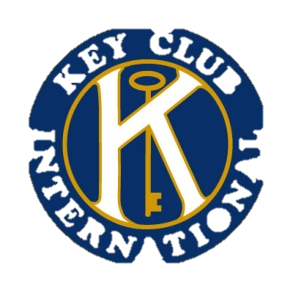 Congratulations on your decision on joining Coral Gables Senior High School’s Key Club! Note to applicants – The events chosen by Key Club are not Key Club sponsored, chaperoned, or supervised, and Key Club is not responsible for you at these events. Please fill out the following form and submit it on the designated days during both lunches with your $20 dues. Name: _____________________________________ Grade:_____ ID:_______________Address: _________________________________________________________________Email:___ _______________________________Phone:_____________________Period 1:__________________________________Period 2:________________________Birthday:____________________ Shirt Size:________Key Club Pledge I pledge on my honor, to uphold the objects of Key Club International; to build my home, school and community; to serve my nation and God; and to combat all forces which tend to undermine these institutions.Signature:______________________________________ Date:________________________For Office Use Only Member has been inputted (Excel)                (MUC) Paid             Receipt Number ______________________